10НОЯБРЯ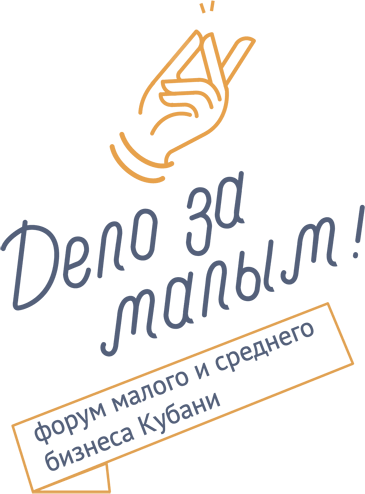 ВКК «Экспоград Юг» 
г. Краснодар, ул. Конгрессная, 1Ежегодный деловой Форум под председательством губернатора Краснодарского края и участием ключевых федеральных фигур в сфере развития МСП в РФ.В программе:Стратегическая сессия по вопросам развития МСП. Федеральная повестка;Открытый диалог бизнеса и власти – прямая линия с губернатором Краснодарского края;Расширенная обучающая программа для бизнеса по секциям мотивация/обучение/практика — более 30 деловых мероприятий;Экспертное ток-шоу с представителями регионального бизнес-сообщества;Выставка франшиз;Выступление на Форуме известных бизнес-тренеров, мотивационных спикеров, консультантов.ДЛЯ КОГО?Собственники и руководители малого и среднего бизнесаНачинающие предприниматели, мечтающие основать свое делоЧТО БУДЕТ?Презентация и обсуждение Стратегии развития малого и среднего бизнеса Краснодарского краяПрямой диалог с губернатором Краснодарского краяРазвитие компетенций - топовые спикеры и новые методыИнновации - что это и как работать в сфереВыставка франшизНетворкинг 
и обмен опытомЗАЧЕМ ИДТИ?Понять, как интегрироваться в общую стратегию развития регионаЗадать вопросы и получить на них ответыУзнать новое и важноеПрокачать навыки ведения бизнесаВдохновиться и решитьсяСсылка на официальный сайт Форума:http://www.delozamalim.ru/